CAPTAINS ROSTER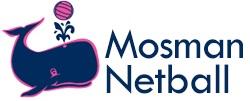 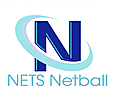 Team Captain’s Duties for Players and FamiliesFamily - Collect Score Card from Control Area when we are listed first (shading on round No.)Family - As the team to sign on prior to the gamePlayer - Lead team in warm upPlayer - Do the toss with opposition Captain, remember to tell the umpire of the resultFamily - bring a container of fruit for half time and after the game - lunch box size Family - bring a bag of lollies for after the game IF YOU ARE GOING TO BE AWAY PLEASE SWAP WITH SOMEONE IN THE TEAMNameR1R2R3R4R5R6R7R8R9R10R11R12R13R14